Carta de Eliminación de Proyecto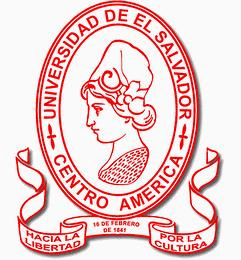 UNIVERSIDAD DE EL SALVADORFACULTAD MULTIDISCIPLINARIA ORIENTALDEPARTAMENTO DE ECONOMIACiudad universitaria de Oriente, 26 de febrero de 2018Lic. Santiago Alberto Ulloa Campos.Jefe Unidad de Proyección Social FMO.Presente.Estimado Licenciado:Sirva la presente para saludarle y desearle éxitos en sus funciones Administrativas y Personales.Yo, FUENTES MARTINEZ, RICARDO ALBERTO. Con Carnet No.FM12015, estudiante de la Carrera de Licenciatura en Administración de Empresas. Por este medio solicito la ELIMINACION del Proyecto de Servicio Social No. 36589, con fecha de inicio 18-11-2017 y finaliza 25-04-2018. Inscrito en el sistema PROMETEO como “APOYO ADMINISTRATIVO EN EL DEPARTAMENTO DE PLANIFICACION DE ANDA SAN MIGUEL” a Desarrollarse en Administración Nacional de Acueductos y Alcantarillados (ANDA), Colonia Escolán, Avenida las Magnolias, Contiguo a la Universidad Gerardo Barrios, San Miguel, siendo el tutor el Lic. Mauricio Antonio Castro Sánchez. Ya que, por motivos ajenos a mi voluntad, no he podido realizar mi Servicio Social.Sin otro en particular y en espera de la respuesta favorable a la presente, me suscribo, Atentamente, f. _________________________                              f._____________________________   Lic. Mauricio Antonio Castro Sánchez                  Licda. Dinora Elizabeth Rosales Hernández                   Tutor del Proyecto                             Coordinadora de la Sub-Unidad de Proyección Social                                                                                  Sección de Administración de Empresas                                                      f.________________________                                                                                  Br. Ricardo Alberto Fuentes MartínezEstudiante                                                                                                            